ПРОЕКТ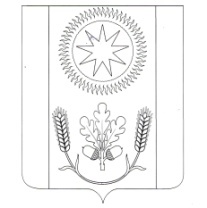 АДМИНИСТРАЦИЯ СЕЛЬСКОГО ПОСЕЛЕНИЯ ВЕНЦЫ-ЗАРЯГУЛЬКЕВИЧСКОГО РАЙОНАПОСТАНОВЛЕНИЕАДМИНИСТРАЦИЯ СЕЛЬСКОГО ПОСЕЛЕНИЯ ВЕНЦЫ-ЗАРЯГУЛЬКЕВИЧСКОГО РАЙОНАПОСТАНОВЛЕНИЕАДМИНИСТРАЦИЯ СЕЛЬСКОГО ПОСЕЛЕНИЯ ВЕНЦЫ-ЗАРЯГУЛЬКЕВИЧСКОГО РАЙОНАПОСТАНОВЛЕНИЕАДМИНИСТРАЦИЯ СЕЛЬСКОГО ПОСЕЛЕНИЯ ВЕНЦЫ-ЗАРЯГУЛЬКЕВИЧСКОГО РАЙОНАПОСТАНОВЛЕНИЕАДМИНИСТРАЦИЯ СЕЛЬСКОГО ПОСЕЛЕНИЯ ВЕНЦЫ-ЗАРЯГУЛЬКЕВИЧСКОГО РАЙОНАПОСТАНОВЛЕНИЕАДМИНИСТРАЦИЯ СЕЛЬСКОГО ПОСЕЛЕНИЯ ВЕНЦЫ-ЗАРЯГУЛЬКЕВИЧСКОГО РАЙОНАПОСТАНОВЛЕНИЕот№поселок Венцыпоселок Венцыпоселок Венцыпоселок Венцыпоселок Венцыпоселок ВенцыотступотступотступотступотступотступО признании утратившим силу постановления администрации сельского поселения Венцы-Заря Гулькевичского района от 22 июня 2018 года № 72 «Об утверждении административного регламента по исполнению муниципальной функции «Осуществление муниципального контроля за сохранностью автомобильных дорог местного значения в границах  сельского поселения Венцы-Заря Гулькевичского района»О признании утратившим силу постановления администрации сельского поселения Венцы-Заря Гулькевичского района от 22 июня 2018 года № 72 «Об утверждении административного регламента по исполнению муниципальной функции «Осуществление муниципального контроля за сохранностью автомобильных дорог местного значения в границах  сельского поселения Венцы-Заря Гулькевичского района»О признании утратившим силу постановления администрации сельского поселения Венцы-Заря Гулькевичского района от 22 июня 2018 года № 72 «Об утверждении административного регламента по исполнению муниципальной функции «Осуществление муниципального контроля за сохранностью автомобильных дорог местного значения в границах  сельского поселения Венцы-Заря Гулькевичского района»О признании утратившим силу постановления администрации сельского поселения Венцы-Заря Гулькевичского района от 22 июня 2018 года № 72 «Об утверждении административного регламента по исполнению муниципальной функции «Осуществление муниципального контроля за сохранностью автомобильных дорог местного значения в границах  сельского поселения Венцы-Заря Гулькевичского района»О признании утратившим силу постановления администрации сельского поселения Венцы-Заря Гулькевичского района от 22 июня 2018 года № 72 «Об утверждении административного регламента по исполнению муниципальной функции «Осуществление муниципального контроля за сохранностью автомобильных дорог местного значения в границах  сельского поселения Венцы-Заря Гулькевичского района»О признании утратившим силу постановления администрации сельского поселения Венцы-Заря Гулькевичского района от 22 июня 2018 года № 72 «Об утверждении административного регламента по исполнению муниципальной функции «Осуществление муниципального контроля за сохранностью автомобильных дорог местного значения в границах  сельского поселения Венцы-Заря Гулькевичского района»отступотступотступотступотступотступВ соответствии с Федеральным законом от 6 октября 2003 года № 131-ФЗ «Об общих принципах организации местного самоуправления в Российской Федерации», Федеральным законом от 27 июля 2010 года № 210-ФЗ «Об организации предоставления муниципальных услуг», Федеральным законом от 26 декабря 2008 года № 294-ФЗ «О защите прав юридических лиц и индивидуальных предпринимателей при осуществлении государственного контроля (надзора) и муниципального контроля», уставом сельского поселения Венцы-Заря Гулькевичского района, п о с т а н о в л я ю:1. Признать утратившим силу постановление администрации сельского поселения Венцы-Заря Гулькевичского района от 22 июня 2018 года № 72 «Об утверждении административного регламента по исполнению муниципальной функции «Осуществление муниципального контроля за сохранностью автомобильных дорог местного значения в границах  сельского поселения Венцы-Заря Гулькевичского района».В соответствии с Федеральным законом от 6 октября 2003 года № 131-ФЗ «Об общих принципах организации местного самоуправления в Российской Федерации», Федеральным законом от 27 июля 2010 года № 210-ФЗ «Об организации предоставления муниципальных услуг», Федеральным законом от 26 декабря 2008 года № 294-ФЗ «О защите прав юридических лиц и индивидуальных предпринимателей при осуществлении государственного контроля (надзора) и муниципального контроля», уставом сельского поселения Венцы-Заря Гулькевичского района, п о с т а н о в л я ю:1. Признать утратившим силу постановление администрации сельского поселения Венцы-Заря Гулькевичского района от 22 июня 2018 года № 72 «Об утверждении административного регламента по исполнению муниципальной функции «Осуществление муниципального контроля за сохранностью автомобильных дорог местного значения в границах  сельского поселения Венцы-Заря Гулькевичского района».В соответствии с Федеральным законом от 6 октября 2003 года № 131-ФЗ «Об общих принципах организации местного самоуправления в Российской Федерации», Федеральным законом от 27 июля 2010 года № 210-ФЗ «Об организации предоставления муниципальных услуг», Федеральным законом от 26 декабря 2008 года № 294-ФЗ «О защите прав юридических лиц и индивидуальных предпринимателей при осуществлении государственного контроля (надзора) и муниципального контроля», уставом сельского поселения Венцы-Заря Гулькевичского района, п о с т а н о в л я ю:1. Признать утратившим силу постановление администрации сельского поселения Венцы-Заря Гулькевичского района от 22 июня 2018 года № 72 «Об утверждении административного регламента по исполнению муниципальной функции «Осуществление муниципального контроля за сохранностью автомобильных дорог местного значения в границах  сельского поселения Венцы-Заря Гулькевичского района».В соответствии с Федеральным законом от 6 октября 2003 года № 131-ФЗ «Об общих принципах организации местного самоуправления в Российской Федерации», Федеральным законом от 27 июля 2010 года № 210-ФЗ «Об организации предоставления муниципальных услуг», Федеральным законом от 26 декабря 2008 года № 294-ФЗ «О защите прав юридических лиц и индивидуальных предпринимателей при осуществлении государственного контроля (надзора) и муниципального контроля», уставом сельского поселения Венцы-Заря Гулькевичского района, п о с т а н о в л я ю:1. Признать утратившим силу постановление администрации сельского поселения Венцы-Заря Гулькевичского района от 22 июня 2018 года № 72 «Об утверждении административного регламента по исполнению муниципальной функции «Осуществление муниципального контроля за сохранностью автомобильных дорог местного значения в границах  сельского поселения Венцы-Заря Гулькевичского района».В соответствии с Федеральным законом от 6 октября 2003 года № 131-ФЗ «Об общих принципах организации местного самоуправления в Российской Федерации», Федеральным законом от 27 июля 2010 года № 210-ФЗ «Об организации предоставления муниципальных услуг», Федеральным законом от 26 декабря 2008 года № 294-ФЗ «О защите прав юридических лиц и индивидуальных предпринимателей при осуществлении государственного контроля (надзора) и муниципального контроля», уставом сельского поселения Венцы-Заря Гулькевичского района, п о с т а н о в л я ю:1. Признать утратившим силу постановление администрации сельского поселения Венцы-Заря Гулькевичского района от 22 июня 2018 года № 72 «Об утверждении административного регламента по исполнению муниципальной функции «Осуществление муниципального контроля за сохранностью автомобильных дорог местного значения в границах  сельского поселения Венцы-Заря Гулькевичского района».В соответствии с Федеральным законом от 6 октября 2003 года № 131-ФЗ «Об общих принципах организации местного самоуправления в Российской Федерации», Федеральным законом от 27 июля 2010 года № 210-ФЗ «Об организации предоставления муниципальных услуг», Федеральным законом от 26 декабря 2008 года № 294-ФЗ «О защите прав юридических лиц и индивидуальных предпринимателей при осуществлении государственного контроля (надзора) и муниципального контроля», уставом сельского поселения Венцы-Заря Гулькевичского района, п о с т а н о в л я ю:1. Признать утратившим силу постановление администрации сельского поселения Венцы-Заря Гулькевичского района от 22 июня 2018 года № 72 «Об утверждении административного регламента по исполнению муниципальной функции «Осуществление муниципального контроля за сохранностью автомобильных дорог местного значения в границах  сельского поселения Венцы-Заря Гулькевичского района».